Foundation of Mathematics and Pre-Calculus 10Chapter 1Real NumbersName: ___________________________________________		Mr. Formaran1.1 Number SystemsNumber: ____________________		Numeral: _____________________Hindu—Arabic Number System					Roman Numerals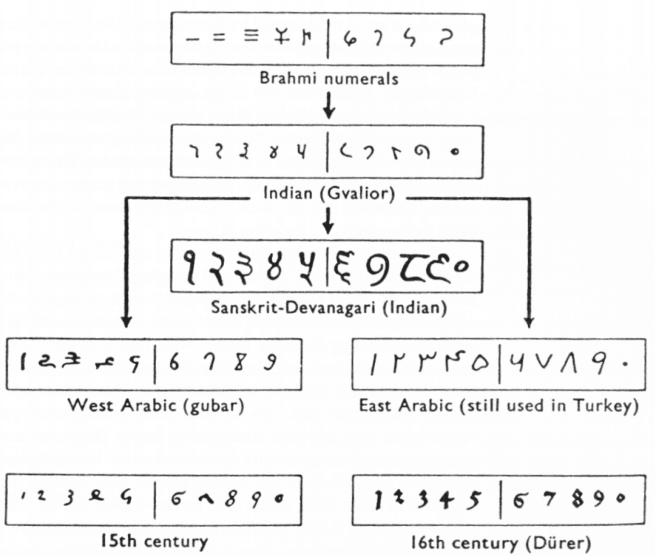 									1	= 	________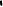 									2	= 	________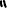 									3	=	________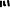 									4	=	________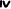 									5	=	________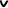 									6	=	________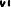 									7	=	________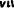 									8	=	________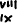 									9	=	________									10 	=	________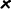 									100	=	________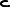 									500	=	________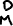 									1000	=	________Try these:Numerals			Brahmi Numerals			Roman Numerals______________		________________			____________________________		________________			____________________________		________________			____________________________		________________			____________________________		________________			____________________________		________________			______________Natural Numbers (      )	: 	___________________________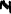 Whole Numbers (      )		:	___________________________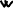 Integers (      )			: 	___________________________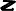 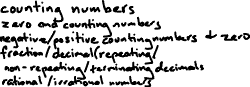 Rational Numbers (      )	: 	___________________________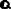 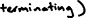 Irrational Numbers (      )	: 	___________________________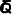 Real Numbers (      )		: 	___________________________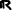 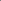 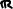 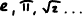 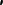 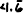 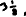 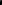 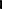 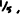 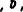 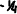 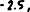 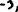 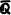 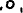 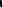 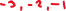 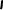 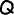 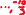 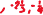 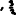 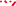 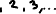 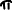 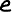 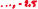 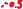 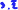 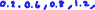 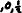 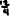 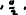 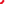 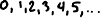 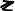 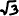 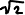 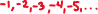 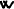 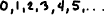 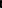 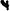 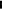 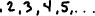 Try these: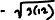 1.2 Greatest Common Factor and Least Common MultipleReview: 	Divisibility PropertiesTry these:Put a check mark for each set that the number is divisible;Prime Number	: 	____________________________________________	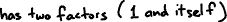 List of Prime Numbers Less Than 100______________________________________________________________________________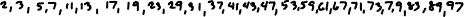 Composite Number	:	______________________________________________________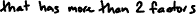 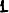 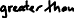 				______________________________________________________List of Composite Numbers Less Than 100__________________________________________________________________________________________________________________________________________________________________________________________________________________________________________Zero ( 0 )	:	____________________________________________________________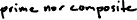 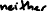 One ( 1 )	:	____________________________________________________________	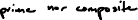 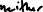 Try these: Put a check mark for each set that the numeral is;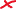 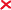 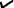 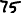 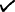 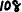 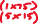 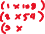 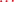 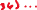 Greatest Common Factor (GCF)	: ________________________________________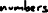 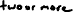 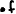 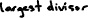 Least Common Multiple (LCM)	: ________________________________________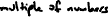 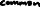 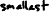 Finding the Greatest Common Factor (GCF) and Least Common Multiple (LCM)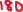 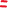 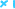 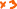 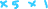 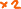 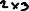 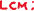 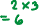 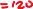 Try these:Finding the Greatest Common Factor (GCF) and Least Common Multiple (LCM)1.3 Squares and Square RootsPerfect Squares (a2)    	: 	_______________________________	_____			_____			_____			_____Square root	(   a   )		:	_______________________________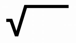 Finding Square Roots Without a Calculator or TableCubes and Cube RootsPerfect Cubes (a3)    	: 	_______________________________Cube root	(3.  a  )		:	_______________________________Finding Roots Without a Calculator or TableTry these:Find Roots Without a Calculator or Table1.4 Rational and Irrational NumbersReview:		Rational: 	______________________________________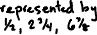 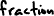 			Ex.	______________________________________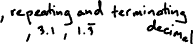 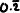 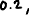 Irrational: 	______________________________________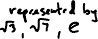 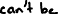 			Ex.	______________________________________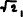 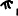 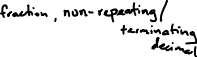 Approximating Irrational Numbers.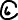 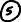 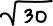 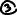 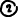 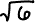 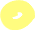 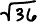 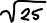 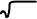 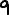 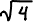 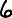 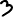 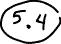 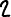 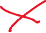 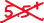 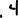 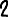 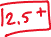 Estimating the location of irrational numbers on number line.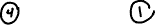 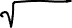 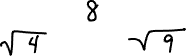 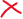 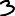 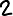 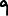 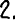 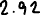 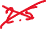 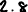 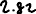 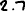 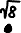 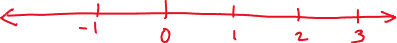 Ordering irrational Numbers on number line.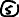 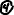 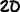 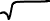 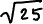 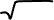 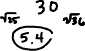 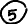 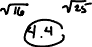 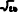 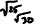 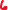 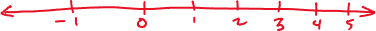 1.5 Exponential NotationReview:		33 		=		_____________________________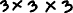 			(3a)2		=		_____________________________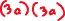 			(-a)3		= 		_____________________________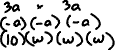 			10w3		=		_____________________________Exponents of 0 and 1	a1	= 	a, 	for any number of a.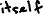 				any number raised to the power of 1 the answer is ____.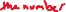 	a0 	=	1,	for any non-zero number a.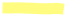 				any number raised to the power of 0 the answer is ____.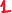 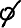 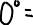 	Examples: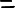 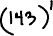 _______________________________________________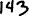 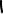 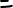 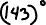 			_______________________________________________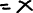 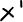 			_______________________________________________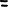 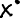 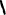 			_______________________________________________Product Rule		am x an	=	am + n	,	a  =  0For any number a with exponents m and n		Multiplying expression by another expression with the same base, the exponents will be added up.	Examples: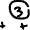 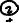 			a2 x a3	 = (a1 x a1) (a1 x a1 x a1)	=    a1+1+1+1+1      =	a5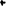 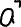 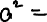 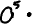 			_______________________________________________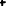 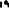 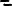 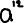 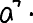 			_______________________________________________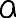 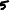 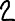 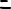 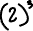 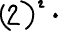 			_______________________________________________			_______________________________________________Quotient Rule	     am      	     anFor any number a with exponents m and n		Dividing expression by another expression with the same base, the exponents will be subtracted.	Examples:			a9	    a x a x a x a x a x a x a x a x a			a5            a x a x a x a x a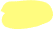 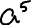 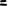 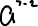 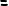 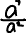 			_______________________________________________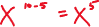 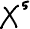 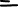 			_______________________________________________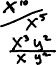 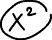 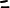 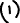 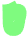 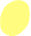 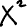 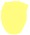 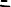 			_______________________________________________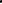 			_______________________________________________Power Rule		(am)n	=	a(m)(n)	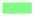 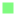 For any number a with exponents m and n	Examples: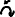 			(43)4 	= 	4(3)(4) 		= 	420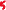 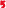 			_______________________________________________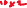 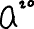 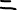 			_______________________________________________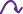 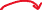 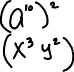 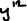 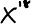 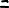 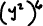 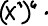 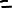 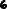 			_______________________________________________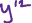 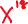 			_______________________________________________A Product to a Power Rule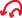 	(ab)n	=	an x bn	For any numbers a and b with exponent n	Examples: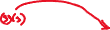 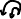 			(3a)2 	= 	32  x  a2	=	9a2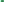 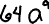 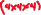 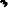 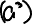 			_______________________________________________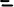 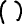 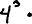 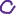 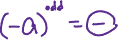 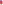 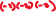 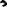 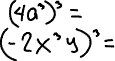 			_______________________________________________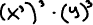 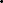 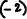 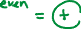 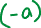 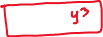 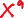 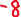 			_______________________________________________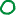 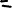 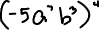 			_______________________________________________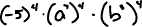 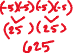 A Fraction to a Power Rule	     a  n    	an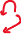 	     b		bnFor any numbers a and b,  b  =  0, with exponent n	Examples: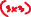 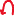 			3  2    	   32		9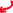 	     		b	   b2		b2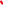 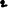 			_______________________________________________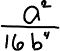 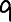 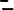 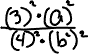 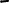 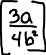 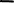 			_______________________________________________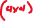 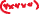 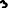 			_______________________________________________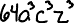 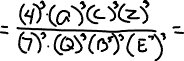 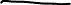 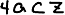 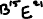 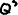 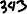 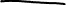 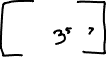 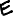 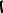 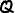 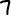 			_______________________________________________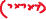 Negative Exponent Rule	     		1    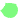 	   		an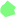 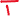 For any number a,  a  =  0, with exponent n	Examples:			2-3     =    	  = 	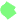 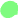 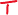 			_______________________________________________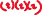 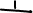 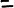 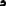 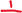 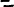 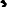 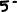 			_______________________________________________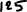 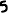 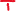 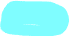 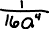 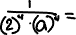 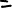 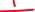 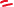 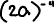 			_______________________________________________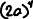 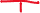 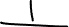 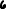 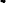 			_______________________________________________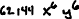 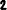 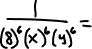 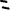 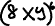 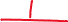 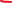 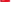 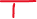 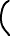 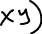 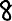 Changing from Negative to Positive Exponents Rule	     a-m    	bn		   a  -m		b  m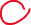 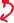 	     b-n		am		   b		aFor any numbers a and b,  b  =  0, with exponent n	Examples: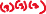 			2-2    	   33		27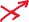 	     		3-3	   22		 4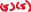 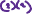 			4  -2	    52		25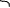 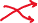 			5	    42		16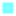 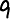 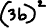 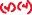 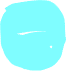 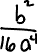 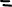 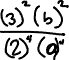 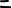 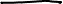 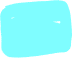 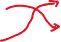 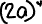 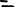 			_______________________________________________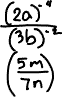 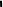 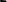 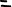 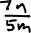 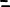 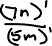 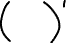 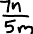 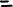 			_______________________________________________			_______________________________________________			_______________________________________________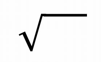 Rational Exponent Rule	(a1/n)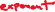 	a1/n	=	n  a1	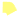  		          For any non-negative real number a, and any positive integer n.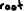 	Examples:			x1/2  =	    x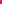 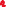 			_______________________________________________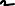 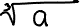 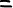 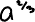 			_______________________________________________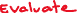 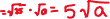 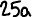 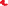 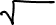 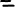 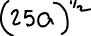 			_______________________________________________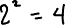 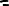 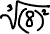 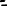 			_______________________________________________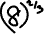 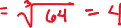 Rational Exponent Rule	(am/n)	a	=	n  am	 		          For any non-negative real number a, and any positive integer n.	Examples: 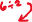 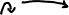 			4     =	(22) 	  =  2(2)(    )	=    2	   23   =   8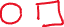 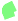 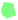 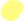 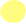 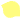 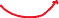 			_______________________________________________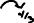 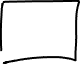 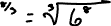 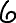 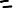 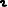 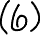 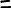 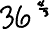 			_______________________________________________			_______________________________________________			_______________________________________________1.6 Irrational NumbersThe Product Rule for Square Roots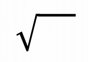 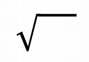 	For any real numbers   A   and   B   :     A  x   B   =    A   x   B   	Examples:An expression such as 2  7  is called a mixed root, 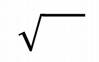 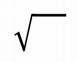 and an expression   28 is called an entire root.	Examples: 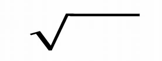 		9    3    = 	92 x 3		or	     9 x 9 x 3     			 =      81 x 3			 =	243			_______________________________________________			_______________________________________________			_______________________________________________			_______________________________________________Numerals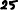 NaturalWholeIntegersRationalIrrationalRealNumerals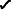 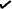 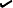 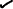 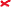 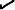 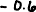 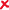 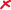 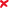 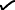 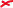 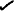 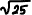 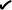 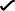 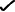 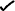 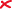 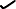 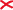 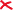 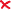 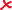 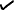 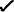 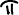 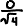 By 2A whole number is divisible by 2 if its last digit is even number: 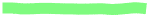 0, 2, 4, 6, 8.Examples: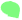 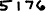 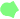 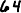 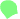 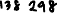 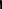 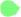 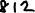 Examples:By 3A whole number is divisible by 3 if the sum of its digits are multiple of 3, or divisible by 3.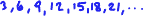 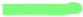 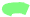 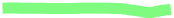 Examples: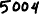 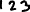 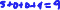 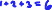 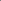 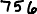 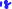 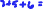 Examples:By 4A whole number is divisible by 4 if the last two digits are multiple of 4 or divisible by 4.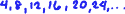 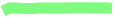 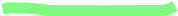 A whole number is divisible by 4 if the last two digits are zeros.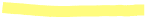 Examples: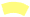 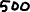 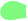 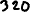 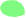 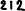 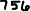 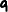 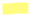 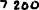 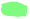 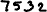 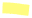 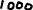 Examples:By 5A whole number is divisible by 5 if the last digit is 0 or 5.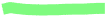 Examples: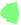 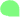 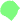 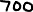 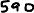 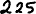 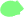 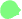 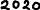 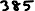 Examples:By 6A whole number is divisible by 6 if it is an even number that is multiple of 3, or divisible by 3.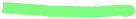 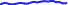 A whole number is divisible by 6 if it is divisible by 2 and 3.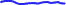 Examples: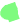 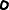 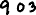 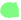 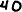 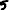 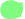 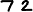 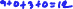 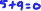 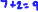 Examples:By 9A whole number is divisible by 9 if the sum of its digit is multiple of 9, or divisible by 9.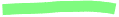 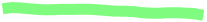 Examples: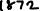 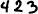 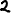 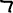 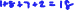 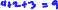 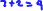 Examples:By 10A whole number is divisible by 10 if it ends in a 0.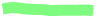 Examples: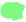 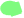 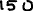 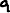 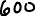 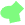 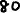 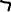 Examples:NumeralsBy 2By 3By 4By 5By 6By 9By 10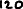 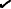 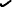 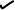 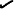 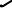 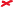 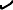 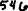 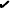 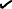 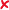 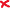 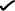 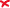 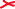 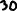 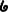 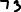 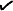 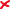 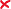 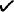 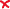 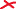 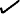 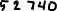 1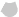 2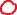 3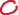 4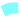 5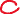 6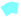 7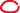 8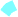 9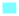 10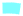 11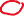 12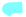 13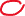 14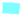 15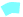 16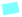 17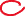 18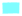 19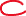 20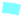 21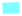 22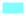 23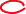 24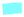 25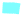 26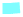 27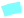 28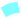 29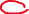 30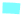 31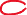 32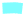 33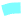 34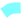 35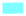 36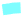 37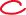 38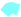 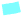 39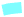 40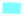 41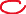 42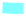 43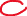 44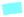 45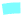 46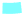 47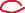 48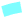 49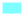 50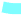 51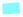 52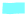 53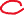 54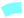 55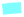 56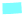 57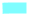 58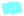 59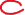 60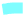 61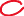 62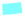 63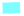 64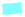 65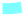 66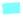 67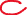 68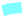 69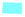 70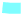 71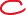 72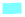 73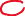 74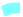 75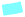 76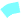 77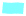 78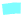 79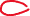 80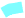 81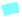 82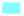 83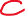 84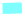 85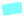 86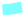 87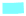 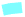 88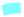 89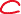 90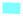 91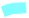 92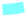 93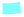 94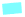 95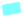 96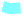 97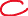 98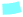 99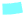 100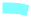 NumeralPrimeCompositeNumeralPrimeComposite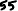 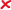 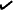 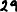 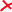 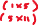 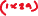 MethodsMethodsFactor TreeInverse Division1.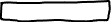 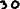 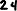 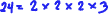 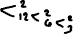 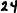 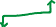 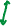 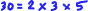 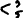 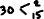 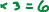 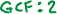 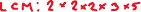 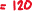 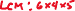 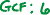 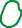 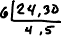 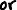 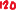 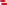 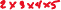 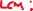 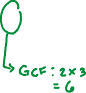 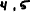 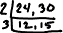 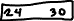 2.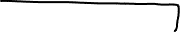 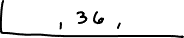 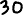 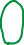 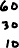 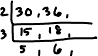 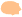 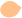 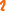 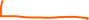 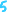 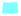 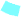 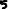 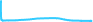 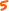 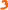 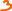 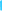 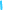 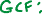 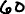 Factor TreeInverse Division3.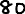 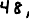 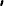 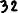 4.Factor TreeInverse Division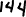 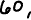 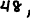 NumeralSquaresComputationSquare NumeralSquare rootNumeral1121 x 111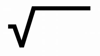 12222 x 24423323 x 39934567891011121314151617181920MethodsMethodsFactor TreeInverse DivisionNumeralCubesComputationCube NumeralCube rootNumeral1131 x 1 x 11      3  112232 x 2 x 28      3  823333 x 3 x 327      3 27345678910Numeral4th PowerComputationNumeral to the 4th PowerFourth rootNumeral1141 x 1 x 1 x 11      4.  112242 x 2 x 2 x 216      4 1623343 x 3 x 3 x 381      4 81345678910Numeral5th PowerComputationNumeral to the 5th PowerFifth rootNumeral12345678910MethodsMethodsFactor TreeInverse DivisionFactor TreeInverse DivisionMethod 1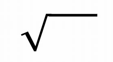 Method 2Method 3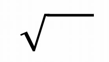 Method 47272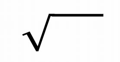 7272